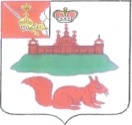 МУНИЦИПАЛЬНОЕ СОБРАНИЕКИЧМЕНГСКО-ГОРОДЕЦКОГО МУНИЦИПАЛЬНОГО РАЙОНА ВОЛОГОДСКОЙ ОБЛАСТИРЕШЕНИЕс. Кичменгский ГородокО внесении изменений в решение Муниципального Собрания от 29.05.2007 № 65В соответствии с Федеральным законом от 06.10.2003 года № 131-ФЗ «Об общих принципах организации местного самоуправления в Российской Федерации», Федеральным законом от 25.12.2008 № 273-ФЗ «О противодействии коррупции», Федеральным законом от 07.05.2013 № 79-ФЗ «О запрете отдельным категориям лиц открывать и иметь счета (вклады), хранить наличные денежные средства и ценности в иностранных банках, расположенных за пределами территории Российской Федерации, владеть и (или) пользоваться иностранными финансовыми инструментами» Муниципальное Собрание РЕШИЛО:Внести в решение Муниципального Собрания Кичменгско-Городецкого муниципального района от 29.05.2007 года № 65 «Об утверждении Положения о статусе лиц, замещающих муниципальные должности Кичменгско-Городецкого муниципального района» (с последующими изменениями и дополнениями) изменения, изложив Положение о статусе лиц, замещающих муниципальные должности Кичменгско-Городецкого муниципального района в новой редакции, согласно приложению к настоящему решению.Настоящее решение вступает в силу после его официального опубликования в районной газете «Заря Севера» и подлежит размещению на официальном сайте Кичменгско-Городецкого муниципального района в информационно-телекоммуникационной сети «Интернет».Глава района                                                                                      Л.Н. ДьяковаПриложениек решению Муниципального Собрания Кичменгско-Городецкого муниципального районаот 28.02.2017  № 344ПОЛОЖЕНИЕО СТАТУСЕ ЛИЦ, ЗАМЕЩАЮЩИХ МУНИЦИПАЛЬНЫЕ ДОЛЖНОСТИКИЧМЕНГСКО-ГОРОДЕЦКОГО МУНИЦИПАЛЬНОГО РАЙОНА (ДАЛЕЕ - ПОЛОЖЕНИЕ)1. Общие положения1.1. Настоящее Положение определяет статус лиц, замещающих муниципальные должности Кичменгско-Городецкого муниципального района, в соответствии с Федеральным законом от 6 октября 2003 года № 131-ФЗ «Об общих принципах организации местного самоуправления в Российской Федерации», Федеральным законом от 25 декабря 2008 года № 273-ФЗ «О противодействии коррупции», Федеральным законом от 7 февраля 2011 года № 6-ФЗ «Об общих принципах организации и деятельности контрольно-счетных органов субъектов Российской Федерации и муниципальных образований», Трудовым кодексом Российской Федерации, Уставом Кичменгско-Городецкого муниципального района.1.2. В части, не урегулированной настоящим Положением, отношения, связанные с замещением муниципальных должностей Кичменгско-Городецкого муниципального района, регулируются действующим законодательством, иными муниципальными правовыми актами, принятыми Муниципальным Собранием Кичменгско-Городецкого муниципального района.1.3. К лицам, замещающим муниципальные должности Кичменгско-Городецкого муниципального района, в соответствии с Уставом района относятся должности главы Кичменгско-Городецкого муниципального района, депутата Муниципального Собрания Кичменгско-Городецкого муниципального района.1.4. Муниципальные должности Кичменгско-Городецкого муниципального района замещаются:а) в порядке избрания (выборное должностное лицо Кичменгско-Городецкого муниципального района): глава Кичменгско-Городецкого муниципального района;б) в порядке избрания (делегирования): депутат Муниципального Собрания Кичменгско-Городецкого муниципального района.1.5. Требования, предъявляемые к гражданам, имеющим право быть избранными главой Кичменгско-Городецкого муниципального района, определяются федеральными законами, принимаемыми в соответствии с ними законами Вологодской области и Уставом района.1.6. Удостоверение лица, замещающего муниципальную должность Кичменгско-Городецкого муниципального района, является документом, подтверждающим занимаемую должность.1.7. На лицо, замещающее муниципальную должность района, заводится личное дело, к которому приобщаются документы, связанные с его назначением (избранием) на муниципальную должность, служебной деятельностью и увольнением с муниципальной должности.Ведение личных дел производится специалистом Муниципального Собрания Кичменгско-Городецкого муниципального района в порядке, установленном для ведения личного дела муниципального служащего.1.8. В стаж (общую продолжительность) замещения муниципальных должностей района включаются периоды работы на:1) муниципальных должностях;2) государственных должностях Российской Федерации и государственных должностях субъектов Российской Федерации;3) должностях муниципальной службы;4) должностях государственной гражданской службы, воинских должностях и должностях правоохранительной службы (государственных должностях государственной службы);5) иных должностях в соответствии с законом Вологодской области от 02.04.1997 N 144-ОЗ "О периодах трудовой деятельности, включаемых в стаж замещения государственных должностей области, государственной гражданской и муниципальной службы в Вологодской области".Исчисление стажа замещения муниципальных должностей района лицам, замещающим муниципальные должности района, осуществляется в следующем порядке:1) периоды, засчитываемые в стаж замещения муниципальных должностей района, суммируются независимо от наличия и продолжительности перерывов в службе (работе) или иной деятельности;2) стаж замещения муниципальных должностей района исчисляется в календарном порядке (в годах, месяцах, днях).Права и обязанности лиц, замещающих муниципальные должности Кичменгско-Городецкого муниципального района2.1. Лицо, замещающее муниципальную должность Кичменгско-Городецкого муниципального района, имеет право на:а) предоставление рабочего места, имеющего необходимое для исполнения должностных обязанностей техническое оснащение, включая средства связи, оборудование, обеспечивающее сохранность служебной информации и документов;б) ознакомление с нормативными документами, определяющими его права и обязанности по занимаемой должности;в) получение нормативного, информационного и справочного материалов, включая специальную и справочную литературу, периодические издания, необходимые для выполнения должностных обязанностей, а равно доступ к необходимой информации, передаваемой с помощью электронных средств;г) посещение в установленном порядке для исполнения должностных обязанностей организаций независимо от форм собственности, государственных органов, органов местного самоуправления;д) принятие решений в пределах своей компетенции;е) ознакомление со всеми материалами своего личного дела, отзывами, характеристиками и другими документами до внесения их в личное дело, приобщение к личному делу своих объяснений;ж) увеличение денежного содержания с учетом результатов работы, уровня квалификации, стажа работы и служебных заслуг;з) обращение в суд и иные органы для разрешения споров, связанных с замещением муниципальных должностей района;и) участие в заседаниях Муниципального Собрания района и в заседаниях иных органов местного самоуправления района, внесение предложений по совершенствованию деятельности органов местного самоуправления района;к) предоставление гарантий, обеспечивающих его деятельность;л) иные права, предусмотренные действующим законодательством и муниципальными правовыми актами Кичменгско-Городецкого муниципального района.2.2. Органы местного самоуправления Кичменгско-Городецкого муниципального района, а также их должностные лица при обращении лиц, замещающих муниципальные должности Кичменгско-Городецкого муниципального района, по вопросам, связанным с исполнением должностных обязанностей, предоставляют необходимую информацию и документы с соблюдением требований законодательства Российской Федерации о государственной тайне.2.3. Лица, замещающие муниципальные должности района, не вправе замещать государственные должности Российской Федерации, государственные должности субъектов Российской Федерации, иные муниципальные должности, должности государственной или муниципальной службы, если иное не установлено федеральными законами.Лица, замещающие муниципальные должности района на постоянной основе, не вправе:1) замещать другие должности в органах государственной власти и органах местного самоуправления;2) заниматься предпринимательской деятельностью лично или через доверенных лиц, а также участвовать в управлении хозяйствующим субъектом (за исключением жилищного, жилищно-строительного, гаражного кооперативов, садоводческого, огороднического, дачного потребительских кооперативов, товарищества собственников недвижимости и профсоюза, зарегистрированного в установленном порядке, совета муниципальных образований Вологодской области, иных объединений муниципальных образований), если иное не предусмотрено федеральными законами или если в порядке, установленном муниципальным правовым актом в соответствии с федеральными законами и законами Вологодской области, ему не поручено участвовать в управлении этой организацией;3) заниматься другой оплачиваемой деятельностью, кроме преподавательской, научной и иной творческой деятельности. При этом преподавательская, научная и иная творческая деятельность не может финансироваться исключительно за счет средств иностранных государств, международных и иностранных организаций, иностранных граждан и лиц без гражданства, если иное не предусмотрено международными договорами Российской Федерации, законодательством Российской Федерации или договоренностями на взаимной основе федеральных органов государственной власти с государственными органами иностранных государств, международными или иностранными организациями;4) быть поверенными или иными представителями по делам третьих лиц в органах государственной власти и органах местного самоуправления, если иное не предусмотрено федеральными законами;5) использовать в неслужебных целях информацию, средства материально-технического, финансового и информационного обеспечения, предназначенные только для служебной деятельности;6) получать гонорары за публикации и выступления в качестве лица, замещающего муниципальную должность;7) получать в связи с выполнением служебных (должностных) обязанностей не предусмотренные законодательством Российской Федерации вознаграждения (ссуды, денежное и иное вознаграждение, услуги, оплату развлечений, отдыха, транспортных расходов) и подарки от физических и юридических лиц. Подарки, полученные в связи с протокольными мероприятиями, со служебными командировками и с другими официальными мероприятиями, признаются собственностью Кичменгско-Городецкого муниципального района и передаются лицом, замещающим муниципальную должность района, по акту в казну Кичменгско-Городецкого муниципального района. Лицо, замещавшее муниципальную должность, сдавшее подарок, полученный им в связи с протокольным мероприятием, со служебной командировкой и с другим официальным мероприятием, может его выкупить в порядке, устанавливаемом нормативными правовыми актами Российской Федерации;8) принимать вопреки установленному порядку почетные и специальные звания, награды и иные знаки отличия (за исключением научных и спортивных) иностранных государств, международных организаций, политических партий, иных общественных объединений и других организаций;9) выезжать в служебные командировки за пределы Российской Федерации за счет средств физических и юридических лиц, за исключением служебных командировок, осуществляемых в соответствии с законодательством Российской Федерации, по договоренностям государственных органов Российской Федерации, государственных органов субъектов Российской Федерации или муниципальных органов с государственными или муниципальными органами иностранных государств, международными или иностранными организациями;10) входить в состав органов управления, попечительских или наблюдательных советов, иных органов иностранных некоммерческих неправительственных организаций и действующих на территории Российской Федерации их структурных подразделений, если иное не предусмотрено международными договорами Российской Федерации, законодательством Российской Федерации или договоренностями на взаимной основе федеральных органов государственной власти с государственными органами иностранных государств, международными или иностранными организациями;11) разглашать или использовать в целях, не связанных с выполнением служебных обязанностей, сведения, отнесенные в соответствии с федеральным законом к информации ограниченного доступа, ставшие ему известными в связи с выполнением служебных обязанностей;12) открывать и иметь счета (вклады), хранить наличные денежные средства и ценности в иностранных банках, расположенных за пределами территории Российской Федерации, владеть и (или) пользоваться иностранными финансовыми инструментами.2.4. Лица, замещающие муниципальные должности на непостоянной основе, не вправе осуществлять деятельность, предусмотренную подпунктами 4 - 11 пункта 2.3. раздела 2 Положения.2.5. Депутат, выборное должностное лицо местного самоуправления, осуществляющие полномочия на постоянной основе, не могут участвовать в качестве защитника или представителя (кроме случаев законного представительства) по гражданскому, административному или уголовному делу либо делу об административном правонарушении.2.6. Лицо, замещающее муниципальную должность Кичменгско-Городецкого муниципального района, обязано:а) добросовестно осуществлять в полном объеме установленные по замещаемой муниципальной должности полномочия;б) соблюдать требования, установленные Конституцией Российской Федерации, федеральными законами, законами Вологодской области, Уставом района, иными муниципальными правовыми актами Кичменгско-Городецкого муниципального района;в) обеспечивать соблюдение и защиту прав и законных интересов граждан; в пределах своих должностных полномочий рассматривать обращения граждан и общественных объединений, а также организаций, органов государственной власти и органов местного самоуправления, принимать по ним решения в установленном законодательством и муниципальными правовыми актами порядке;г) соблюдать нормы служебной этики и соблюдать правила внутреннего трудового распорядка, порядок работы со служебной информацией;д) поддерживать уровень квалификации, достаточный для исполнения своих должностных обязанностей;е) хранить государственную и иную охраняемую законом тайну, а также не разглашать ставшие известными в связи с исполнением должностных полномочий сведения, затрагивающие частную жизнь, честь и достоинство граждан;ж) в случае если владение лицом, замещающим муниципальную должность района, ценными бумагами, акциями (долями участия, паями в уставных (складочных) капиталах организаций) приводит или может привести к конфликту интересов, указанное лицо обязано передать принадлежащие ему ценные бумаги, акции (доли участия, паи в уставных (складочных) капиталах организаций) в доверительное управление в соответствии с гражданским законодательством Российской Федерации;з) представлять сведения о своих доходах, об имуществе и обязательствах имущественного характера, а также сведения о доходах, об имуществе и обязательствах имущественного характера своих супруг (супругов) и несовершеннолетних детей в порядке, установленном решением Муниципального Собрания района;и) беречь муниципальное имущество, в том числе предоставленное для исполнения должностных обязанностей;к) сообщать о выходе из гражданства Российской Федерации, о приобретении гражданства другого государства в день выхода из гражданства или в день приобретения гражданства иного государства;л) соблюдать ограничения, не нарушать запреты, установленные федеральным законодательством, законами области, Уставом района, настоящим Положением, иными муниципальными правовыми актами района;м) сообщать о личной заинтересованности при исполнении должностных обязанностей, которая приводит или может привести к конфликту интересов»;н) уведомлять о фактах обращения в целях склонения к совершению коррупционных правонарушений, за исключением случаев, когда по данным фактам проведена или проводится проверка;о) принимать меры по предотвращению или урегулированию конфликта интересов;п) предоставлять сведения о своих расходах, а также о расходах своих супруги (супруга) и несовершеннолетних детей по каждой сделке по приобретению земельного участка, другого объекта недвижимости, транспортного средства, ценных бумаг, акций (долей участия, паев в уставных (складочных) капиталах организаций), совершенной им, его супругой (супругом) и (или) несовершеннолетними детьми в течение календарного года, предшествующего году представления сведений (далее – отчетный период), если общая сумма таких сделок превышает общий доход данного лица и его супруги (супруга) за три последних года, предшествующих отчетному периоду, и об источниках получения средств, за счет которых совершены эти сделки.2.7. Депутат, выборное должностное лицо местного самоуправления должны соблюдать ограничения, запреты, исполнять обязанности, которые установлены Федеральным законом от 25 декабря 2008 года № 273-ФЗ «О противодействии коррупции» и другими федеральными законами. Полномочия депутата, выборного должностного лица местного самоуправления прекращаются досрочно в случае несоблюдения ограничений, запретов, неисполнения обязанностей, установленных Федеральным законом от 25 декабря 2008 года № 273-ФЗ «О противодействии коррупции», Федеральным законом от 3 декабря 2012 года № 230-ФЗ «О контроле за соответствием расходов лиц, замещающих государственные должности, и иных лиц их доходам», Федеральным законом от 7 мая 2013 года № 79-ФЗ «О запрете отдельным категориям лиц открывать и иметь счета (вклады), хранить наличные денежные средства и ценности в иностранных банках, расположенных за пределами территории Российской Федерации, владеть и (или) пользоваться иностранными финансовыми инструментами».3. Условия осуществления полномочий лиц, замещающих муниципальные должности Кичменгско-Городецкого муниципального района3.1. Лицу, замещающему муниципальную должность района, обеспечиваются условия для беспрепятственного осуществления своих полномочий:- путем предоставления рабочего места, соответствующего государственным нормативным требованиям охраны труда;- своевременной и в полном объеме выплаты денежного содержания в соответствии с настоящим Положением;- предоставления еженедельных выходных дней, нерабочих праздничных дней, оплачиваемых ежегодных отпусков.3.2. Ежегодный отпуск лица, замещающего муниципальную должность Кичменгско-Городецкого района на постоянной основе, состоит из основного оплачиваемого отпуска и дополнительного оплачиваемого отпуска.Продолжительность ежегодного оплачиваемого отпуска составляет 28 календарных дней. Продолжительность ежегодного дополнительного оплачиваемого отпуска за ненормированный рабочий день устанавливается в размере 24 календарных дней.Ежегодный оплачиваемый отпуск и дополнительный оплачиваемый отпуск суммируются и по желанию должностного лица могут предоставляться по частям. При этом продолжительность одной части предоставляемого отпуска не может быть менее 14 календарных дней.3.3. В случаях служебной необходимости лицо, замещающее муниципальную должность Кичменгско-Городецкого муниципального района на постоянной основе, направляется в командировку.Направление в командировку оформляется решением соответствующего органа местного самоуправления Кичменгско-Городецкого муниципального района.Лицу, замещающему муниципальную должность Кичменгско-Городецкого муниципального района, возмещаются расходы, связанные с командировкой, по нормам, предусмотренным действующим законодательством и муниципальными правовыми актами района.3.4. Лица, замещающие муниципальные должности на постоянной основе, обеспечиваются служебным транспортом и телефонной связью для выполнения служебных обязанностей.4. Денежное содержание лиц, замещающих муниципальные должности Кичменгско-Городецкого муниципального района на постоянной основе4.1. Денежное содержание лица, замещающего муниципальную должность на постоянной основе, состоит из месячного оклада должностного лица в соответствии с замещаемой им муниципальной должностью (далее - должностной оклад), а также из ежемесячных и иных дополнительных выплат (далее - дополнительные выплаты).4.2. Денежное содержание лиц, замещающих муниципальную должность района, включает:а) должностной оклад;б) ежемесячную надбавку к должностному окладу за выслугу лет;в) ежемесячную надбавку к должностному окладу за особые условия;г) ежемесячную надбавку к должностному окладу за работу со сведениями, составляющими государственную тайну, в размерах и порядке, определяемых законодательством Российской Федерации;д) ежемесячное денежное поощрение в пределах фонда оплаты труда;е) единовременную выплату при предоставлении ежегодного оплачиваемого отпуска в размере одного должностного оклада в год;ж) материальную помощь в размере двух должностных окладов в год.На денежное содержание лица, замещающего муниципальную должность района, начисляется районный коэффициент в соответствии с действующим законодательством.4.3. Денежное содержание лиц, замещающих муниципальную должность района на постоянной основе, выплачивается за счет средств районного бюджета. Размеры должностных окладов лиц, замещающих муниципальные должности района, увеличиваются (индексируются) в соответствии с решением Муниципального Собрания района о районном бюджете в размере, не превышающем увеличения (индексации) должностных окладов муниципальных служащих района, и не ранее даты, с которой увеличиваются (индексируются) размеры должностных окладов муниципальных служащих района.5. Прекращение полномочий лица, замещающего муниципальную должность Кичменгско-Городецкого муниципального района5.1. Основания прекращения полномочий главы Кичменгско-Городецкого муниципального района определяются Федеральным законом от 6 октября 2003 года № 131-ФЗ «Об общих принципах организации местного самоуправления в Российской Федерации».5.2. Лицо, замещающее муниципальную должность района, подлежит увольнению (освобождению от должности) в связи с утратой доверия в случае:1) непринятия лицом мер по предотвращению и (или) урегулированию конфликта интересов, стороной которого оно является;2) непредставления лицом сведений о своих доходах, об имуществе и обязательствах имущественного характера, а также о доходах, об имуществе и обязательствах имущественного характера своих супруги (супруга) и несовершеннолетних детей либо представления заведомо недостоверных или неполных сведений;3) участия лица на платной основе в деятельности органа управления коммерческой организации, за исключением случаев, установленных федеральным законом;4) осуществления лицом предпринимательской деятельности;5) вхождения лица в состав органов управления, попечительских или наблюдательных советов, иных органов иностранных некоммерческих неправительственных организаций и действующих на территории Российской Федерации их структурных подразделений, если иное не предусмотрено международным договором Российской Федерации или законодательством Российской Федерации.Лицо, замещающее муниципальную должность района, которому стало известно о возникновении у подчиненного ему лица личной заинтересованности, которая приводит или может привести к конфликту интересов, подлежит увольнению (освобождению от должности) в связи с утратой доверия, также в случае непринятия лицом, замещающим муниципальную должность района, мер по предотвращению и (или) урегулированию конфликта интересов, стороной которого является подчиненное ему лицо.Полномочия главы Кичменгско-Городецкого муниципального района прекращаются досрочно также в связи с утратой доверия Президента Российской Федерации в случае несоблюдения главой Кичменгско-Городецкого муниципального района, его супругой (супругом) и несовершеннолетними детьми запрета, установленного Федеральным законом "О запрете отдельным категориям лиц открывать и иметь счета (вклады), хранить наличные денежные средства и ценности в иностранных банках, расположенных за пределами территории Российской Федерации, владеть и (или) пользоваться иностранными финансовыми инструментами.5.3. Полномочия главы района прекращаются досрочно в связи с утратой доверия на основании решения Муниципального Собрания района об удалении главы района в отставку в порядке, установленном статьей 74.1 Федерального закона от 6 октября 2003 года № 131-ФЗ «Об общих принципах организации местного самоуправления в Российской Федерации».5.4. При рассмотрении и принятии Муниципальным Собранием района решения, указанного в пункте 5.3 настоящего Положения, лицу, занимающему муниципальную должность района, должны быть обеспечены:1) заблаговременное получение им уведомления о дате и месте проведения соответствующего заседания, а также ознакомление с обращением депутатов Муниципального Собрания района или Губернатора Вологодской области и с проектом решения Муниципального Собрания района об удалении его в отставку (досрочном освобождении от должности);2) предоставление ему возможности дать депутатам Муниципального Собрания района объяснения по поводу обстоятельств, выдвигаемых в качестве основания для удаления в отставку (досрочного освобождения от должности) в связи с утратой доверия.В случае если лицо, замещающее муниципальную должность района, не согласно с решением Муниципального  Собрания района об удалении его в отставку (досрочном освобождении от должности) в связи с утратой доверия, оно вправе в письменном виде изложить свое особое мнение.от28.02.2017№344